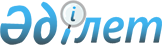 О бюджете Талдыкудыкского сельского округа Казталовского района на 2024-2026 годыРешение Казталовского районного маслихата Западно-Казахстанской области от 27 декабря 2023 года № 12-15.
      В соответствии с Бюджетным кодексом Республики Казахстан, Законом Республики Казахстан "О местном государственном управлении и самоуправлении в Республике Казахстан" Казталовский районный маслихат РЕШИЛ:
      1. Утвердить бюджет Талдыкудыкского сельского округа на 2024 - 2026 годы согласно приложениям 1, 2 и 3 соответственно, в том числе на 2024 год в следующих объемах:
      1) доходы – 40 539 тысяч тенге:
      налоговые поступления – 1 592 тысячи тенге;
      неналоговые поступления – 80 тысяч тенге;
      поступления от продажи основного капитала – 0 тенге;
      поступления трансфертов – 38 867 тысяч тенге;
      2) затраты – 40 625 тысяч тенге;
      3) чистое бюджетное кредитование – 0 тенге:
      бюджетные кредиты – 0 тенге;
      погашение бюджетных кредитов – 0 тенге;
      4) сальдо по операциям с финансовыми активами – 0 тенге:
      приобретение финансовых активов – 0 тенге;
      поступления от продажи финансовых активов государства – 0 тенге;
      5) дефицит (профицит) бюджета – - 86 тысяч тенге;
      6) финансирование дефицита (использование профицита) бюджета – 86 тысяч тенге:
      поступление займов – 0 тенге;
      погашение займов – 0 тенге;
      используемые остатки бюджетных средств – 86 тысяч тенге.
      Сноска. Пункт 1 – в редакции решения Казталовского районного маслихата Западно-Казахстанской области от 29.02.2024 № 14-15 (вводится в действие с 01.01.2024).


      2. Поступления в бюджет Талдыкудыкского сельского округа на 2024 год формируются в соответствии с Бюджетным кодексом Республики Казахстан, решением Казталовского районного маслихата от 22 декабря 2023 года № 11-1 "О районном бюджете на 2024-2026 годы".
      3. Учесть в бюджете Талдыкудыкского сельского округа на 2024 год поступления субвенции, передаваемых из районного бюджета в сумме 34 292 тысячи тенге.
      4. Деньги от реализации товаров и услуг, предоставляемых государственными учреждениями, подведомственных местным исполнительным органам, используются в порядке, определяемом Бюджетным кодексом Республики Казахстан и Правительством Республики Казахстан.
      5. Постоянным комиссиям Казталовского районного маслихата поручить ежеквартально заслушивать отчеты администраторов бюджетных программ.
      6. Настоящее решение вводится в действие с 1 января 2024 года. Бюджет Талдыкудыкского сельского округа на 2024 год
      Сноска. Приложение 1 – в редакции решения Казталовского районного маслихата Западно-Казахстанской области от 29.02.2024 № 14-15 (вводится в действие с 01.01.2024).
      тысяч тенге Бюджет Талдыкудыкского сельского округа на 2025 год
      тысяч тенге Бюджет Талдыкудыкского сельского округа на 2026 год
      тысяч тенге
					© 2012. РГП на ПХВ «Институт законодательства и правовой информации Республики Казахстан» Министерства юстиции Республики Казахстан
				
      Председатель маслихата

С.Мулдашев
Приложение 1 к решению
Казталовского районного
маслихата
от 27 декабря 2023 года № 12 – 15
Категория 
Категория 
Категория 
Категория 
Категория 
Сумма
Класс 
Класс 
Класс 
Класс 
Сумма
Подкласс 
Подкласс 
Подкласс 
Сумма
Специфика
Специфика
Сумма
Наименование
Сумма
1) Доходы
40 539
1
Налоговые поступления
1 592
01
Подоходный налог
500
2
Индивидуальный подоходный налог
500
04
Hалоги на собственность
762
1
Hалоги на имущество
8
3
Земельный налог
4
4
Hалог на транспортные средства
650
5
Единый земельный налог
100
05
Внутренние налоги на товары, работы и услуги
330
3
Поступления за использования природных и других ресурсов
330
2
Неналоговые поступления
80
01
Доходы от государственной собственности
80
5
Доходы от аренды имущества, находящегося в государственной собственности
80
06
Прочие неналоговые поступления
0
1
Прочие неналоговые поступления
0
3
Поступления от продажи основного капитала
0
4
Поступления трансфертов 
38 867
02
Трансферты из вышестоящих органов государственного управления
38 867
3
Трансферты из районного (города областного значения) бюджета
38 867
Функциональная группа
Функциональная группа
Функциональная группа
Функциональная группа
Функциональная группа
Сумма
Функциональная подгруппа
Функциональная подгруппа
Функциональная подгруппа
Функциональная подгруппа
Сумма
Администратор бюджетных программ
Администратор бюджетных программ
Администратор бюджетных программ
Сумма
Программа 
Программа 
Сумма
Наименование
Сумма
2) Затраты
40 625
01
Государственные услуги общего характера
37 803
1
Представительные, исполнительные и другие органы, выполняющие общие функции государственного управления
37 803
124
Аппарат акима города районного значения, села, поселка, сельского округа
37 803
001
Услуги по обеспечению деятельности акима города районного значения, села, поселка, сельского округа
37 803
05
Здравоохранение
91
9
Прочие услуги в области здравоохранения
91
124
Аппарат акима города районного значения, села, поселка, сельского округа
91
002
Организация в экстренных случаях доставки тяжелобольных людей до ближайшей организации здравоохранения, оказывающей врачебную помощь
91
07
Жилищно - коммунальное хозяйство
2 466
3
Благоустройство населенных пунктов
2 466
124
Аппарат акима города районного значения, села, поселка, сельского округа
2 466
008
Освещение улиц населенных пунктах
780
009
Обеспечение санитарии населенных пунктов
1 000
011
Благоустройство и озеленение населенных пунктов
686
12
Транспорт и коммуникации
265
1
Автомобильный транспорт
265
124
Аппарат акима города районного значения, села, поселка, сельского округа
265
013
Обеспечение функционирования автомобильных дорог в городах районного значения, поселках, селах, сельских округах
265
3) Чистое бюджетное кредитование
0
Бюджетные кредиты
0
Категория 
Категория 
Категория 
Категория 
Категория 
Сумма
Класс 
Класс 
Класс 
Класс 
Сумма
Подкласс 
Подкласс 
Подкласс 
Сумма
Специфика
Специфика
Сумма
Наименование
Сумма
5
Погашение бюджетных кредитов
0
Функциональная группа
Функциональная группа
Функциональная группа
Функциональная группа
Функциональная группа
Сумма
Функциональная подгруппа
Функциональная подгруппа
Функциональная подгруппа
Функциональная подгруппа
Сумма
Администратор бюджетных программ
Администратор бюджетных программ
Администратор бюджетных программ
Сумма
Программа 
Программа 
Сумма
Наименование
Сумма
4) Сальдо по операциям с финансовыми активами
0
Приобретение финансовых активов
0
Категория 
Категория 
Категория 
Категория 
Категория 
Сумма
Класс 
Класс 
Класс 
Класс 
Сумма
Подкласс 
Подкласс 
Подкласс 
Сумма
Специфика
Специфика
Сумма
Наименование
Сумма
6
Поступления от продажи финансовых активов государства
0
5) Дефицит (профицит) бюджета
- 86
6) Финансирование дефицита (использование профицита) бюджета
86
7
Поступление займов
0
Функциональная группа
Функциональная группа
Функциональная группа
Функциональная группа
Функциональная группа
Сумма
Функциональная подгруппа
Функциональная подгруппа
Функциональная подгруппа
Функциональная подгруппа
Сумма
Администратор бюджетных программ
Администратор бюджетных программ
Администратор бюджетных программ
Сумма
Программа 
Программа 
Сумма
Наименование
Сумма
16
Погашение займов
0
Категория 
Категория 
Категория 
Категория 
Категория 
Сумма
Класс 
Класс 
Класс 
Класс 
Сумма
Подкласс 
Подкласс 
Подкласс 
Сумма
Специфика
Специфика
Сумма
Наименование
Сумма
8
Используемые остатки бюджетных средств
86
01
Остатки бюджетных средств
86
1
Свободные остатки бюджетных средств
86
01
Свободные остатки бюджетных средств
86Приложение 2
к решению Казталовского
районного маслихата
от 27 декабря 2023 года № 12-15
Категория 
Категория 
Категория 
Категория 
Категория 
Сумма
Класс 
Класс 
Класс 
Класс 
Сумма
Подкласс 
Подкласс 
Подкласс 
Сумма
Специфика
Специфика
Сумма
Наименование
Сумма
1) Доходы
39152
1
Налоговые поступления
1592
01
Подоходный налог
500
2
Индивидуальный подоходный налог
500
04
Hалоги на собственность
762
1
Hалоги на имущество
8
3
Земельный налог
4
4
Hалог на транспортные средства
650
5
Единый земельный налог
100
05
Внутренние налоги на товары, работы и услуги
330
3
Поступления за использования природных и других ресурсов
330
2
Неналоговые поступления
80
01
Доходы от государственной собственности
80
5
Доходы от аренды имущества, находящегося в государственной собственности
80
06
Прочие неналоговые поступления
0
1
Прочие неналоговые поступления
0
3
Поступления от продажи основного капитала
0
4
Поступления трансфертов 
37 480
02
Трансферты из вышестоящих органов государственного управления
37 480
3
Трансферты из районного (города областного значения) бюджета
37 480
Функциональная группа
Функциональная группа
Функциональная группа
Функциональная группа
Функциональная группа
Сумма
Функциональная подгруппа
Функциональная подгруппа
Функциональная подгруппа
Функциональная подгруппа
Сумма
Администратор бюджетных программ
Администратор бюджетных программ
Администратор бюджетных программ
Сумма
Программа 
Программа 
Сумма
Наименование
Сумма
2) Затраты
39 152
01
Государственные услуги общего характера
36 303
1
Представительные, исполнительные и другие органы, выполняющие общие функции государственного управления
36 303
124
Аппарат акима города районного значения, села, поселка, сельского округа
36 303
001
Услуги по обеспечению деятельности акима города районного значения, села, поселка, сельского округа
36 303
05
Здравоохранение
91
9
Прочие услуги в области здравоохранения
91
124
Аппарат акима города районного значения, села, поселка, сельского округа
91
002
Организация в экстренных случаях доставки тяжелобольных людей до ближайшей организации здравоохранения, оказывающей врачебную помощь
91
07
Жилищно-коммунальное хозяйство
2 493
3
Благоустройство населенных пунктов
2 493
124
Аппарат акима города районного значения, села, поселка, сельского округа
2 493
008
Освещение улиц населенных пунктах
893
009
Обеспечение санитарии населенных пунктов
1000
011
Благоустройство и озеленение населенных пунктов
600
12
Транспорт и коммуникации
265
1
Автомобильный транспорт
265
124
Аппарат акима города районного значения, села, поселка, сельского округа
265
013
Обеспечение функционирования автомобильных дорог в городах районного значения, поселках, селах, сельских округах
265
3) Чистое бюджетное кредитование
0
Бюджетные кредиты
0
Категория 
Категория 
Категория 
Категория 
Категория 
Сумма
Класс 
Класс 
Класс 
Класс 
Сумма
Подкласс 
Подкласс 
Подкласс 
Сумма
Специфика
Специфика
Сумма
Наименование
Сумма
5
Погашение бюджетных кредитов
0
Функциональная группа
Функциональная группа
Функциональная группа
Функциональная группа
Функциональная группа
Сумма
Функциональная подгруппа
Функциональная подгруппа
Функциональная подгруппа
Функциональная подгруппа
Сумма
Администратор бюджетных программ
Администратор бюджетных программ
Администратор бюджетных программ
Сумма
Программа 
Программа 
Сумма
Наименование
Сумма
4) Сальдо по операциям с финансовыми активами
0
Приобретение финансовых активов
0
Категория 
Категория 
Категория 
Категория 
Категория 
Сумма
Класс 
Класс 
Класс 
Класс 
Сумма
Подкласс 
Подкласс 
Подкласс 
Сумма
Специфика
Специфика
Сумма
Наименование
Сумма
6
Поступления от продажи финансовых активов государства
0
5) Дефицит (профицит) бюджета
0
6) Финансирование дефицита (использование профицита) бюджета
0
7
Поступление займов
0
Функциональная группа
Функциональная группа
Функциональная группа
Функциональная группа
Функциональная группа
Сумма
Функциональная подгруппа
Функциональная подгруппа
Функциональная подгруппа
Функциональная подгруппа
Сумма
Администратор бюджетных программ
Администратор бюджетных программ
Администратор бюджетных программ
Сумма
Программа 
Программа 
Сумма
Наименование
Сумма
16
Погашение займов
0
Категория 
Категория 
Категория 
Категория 
Категория 
Сумма
Класс 
Класс 
Класс 
Класс 
Сумма
Подкласс 
Подкласс 
Подкласс 
Сумма
Специфика
Специфика
Сумма
Наименование
Сумма
8
Используемые остатки бюджетных средств
0Приложение 3
к решению Казталовского
районного маслихата
от 27 декабря 2023 года № 12-15
Категория 
Категория 
Категория 
Категория 
Категория 
Сумма
Класс 
Класс 
Класс 
Класс 
Сумма
Подкласс 
Подкласс 
Подкласс 
Сумма
Специфика
Специфика
Сумма
Наименование
Сумма
1) Доходы
39152
1
Налоговые поступления
1592
01
Подоходный налог
500
2
Индивидуальный подоходный налог
500
04
Hалоги на собственность
762
1
Hалоги на имущество
8
3
Земельный налог
4
4
Hалог на транспортные средства
650
5
Единый земельный налог
100
05
Внутренние налоги на товары, работы и услуги
330
3
Поступления за использования природных и других ресурсов
330
2
Неналоговые поступления
80
01
Доходы от государственной собственности
80
5
Доходы от аренды имущества, находящегося в государственной собственности
80
06
Прочие неналоговые поступления
0
1
Прочие неналоговые поступления
0
3
Поступления от продажи основного капитала
0
4
Поступления трансфертов 
37 480
02
Трансферты из вышестоящих органов государственного управления
37 480
3
Трансферты из районного (города областного значения) бюджета
37 480
Функциональная группа
Функциональная группа
Функциональная группа
Функциональная группа
Функциональная группа
Сумма
Функциональная подгруппа
Функциональная подгруппа
Функциональная подгруппа
Функциональная подгруппа
Сумма
Администратор бюджетных программ
Администратор бюджетных программ
Администратор бюджетных программ
Сумма
Программа 
Программа 
Сумма
Наименование
Сумма
2) Затраты
39 152
01
Государственные услуги общего характера
36 303
1
Представительные, исполнительные и другие органы, выполняющие общие функции государственного управления
36 303
124
Аппарат акима города районного значения, села, поселка, сельского округа
36 303
001
Услуги по обеспечению деятельности акима города районного значения, села, поселка, сельского округа
36 303
05
Здравоохранение
91
9
Прочие услуги в области здравоохранения
91
124
Аппарат акима города районного значения, села, поселка, сельского округа
91
002
Организация в экстренных случаях доставки тяжелобольных людей до ближайшей организации здравоохранения, оказывающей врачебную помощь
91
07
Жилищно-коммунальное хозяйство
2 493
3
Благоустройство населенных пунктов
2 493
124
Аппарат акима города районного значения, села, поселка, сельского округа
2 493
008
Освещение улиц населенных пунктах
893
009
Обеспечение санитарии населенных пунктов
1000
011
Благоустройство и озеленение населенных пунктов
600
12
Транспорт и коммуникации
265
1
Автомобильный транспорт
265
124
Аппарат акима города районного значения, села, поселка, сельского округа
265
013
Обеспечение функционирования автомобильных дорог в городах районного значения, поселках, селах, сельских округах
265
3) Чистое бюджетное кредитование
0
Бюджетные кредиты
0
Категория 
Категория 
Категория 
Категория 
Категория 
Сумма
Класс 
Класс 
Класс 
Класс 
Сумма
Подкласс 
Подкласс 
Подкласс 
Сумма
Специфика
Специфика
Сумма
Наименование
Сумма
5
Погашение бюджетных кредитов
0
Функциональная группа
Функциональная группа
Функциональная группа
Функциональная группа
Функциональная группа
Сумма
Функциональная подгруппа
Функциональная подгруппа
Функциональная подгруппа
Функциональная подгруппа
Сумма
Администратор бюджетных программ
Администратор бюджетных программ
Администратор бюджетных программ
Сумма
Программа 
Программа 
Сумма
Наименование
Сумма
4) Сальдо по операциям с финансовыми активами
0
Приобретение финансовых активов
0
Категория 
Категория 
Категория 
Категория 
Категория 
Сумма
Класс 
Класс 
Класс 
Класс 
Сумма
Подкласс 
Подкласс 
Подкласс 
Сумма
Специфика
Специфика
Сумма
Наименование
Сумма
6
Поступления от продажи финансовых активов государства
0
5) Дефицит (профицит) бюджета
0
6) Финансирование дефицита (использование профицита) бюджета
0
7
Поступление займов
0
Функциональная группа
Функциональная группа
Функциональная группа
Функциональная группа
Функциональная группа
Сумма
Функциональная подгруппа
Функциональная подгруппа
Функциональная подгруппа
Функциональная подгруппа
Сумма
Администратор бюджетных программ
Администратор бюджетных программ
Администратор бюджетных программ
Сумма
Программа 
Программа 
Сумма
Наименование
Сумма
16
Погашение займов
0
Категория 
Категория 
Категория 
Категория 
Категория 
Сумма
Класс 
Класс 
Класс 
Класс 
Сумма
Подкласс 
Подкласс 
Подкласс 
Сумма
Специфика
Специфика
Сумма
Наименование
Сумма
8
Используемые остатки бюджетных средств
0